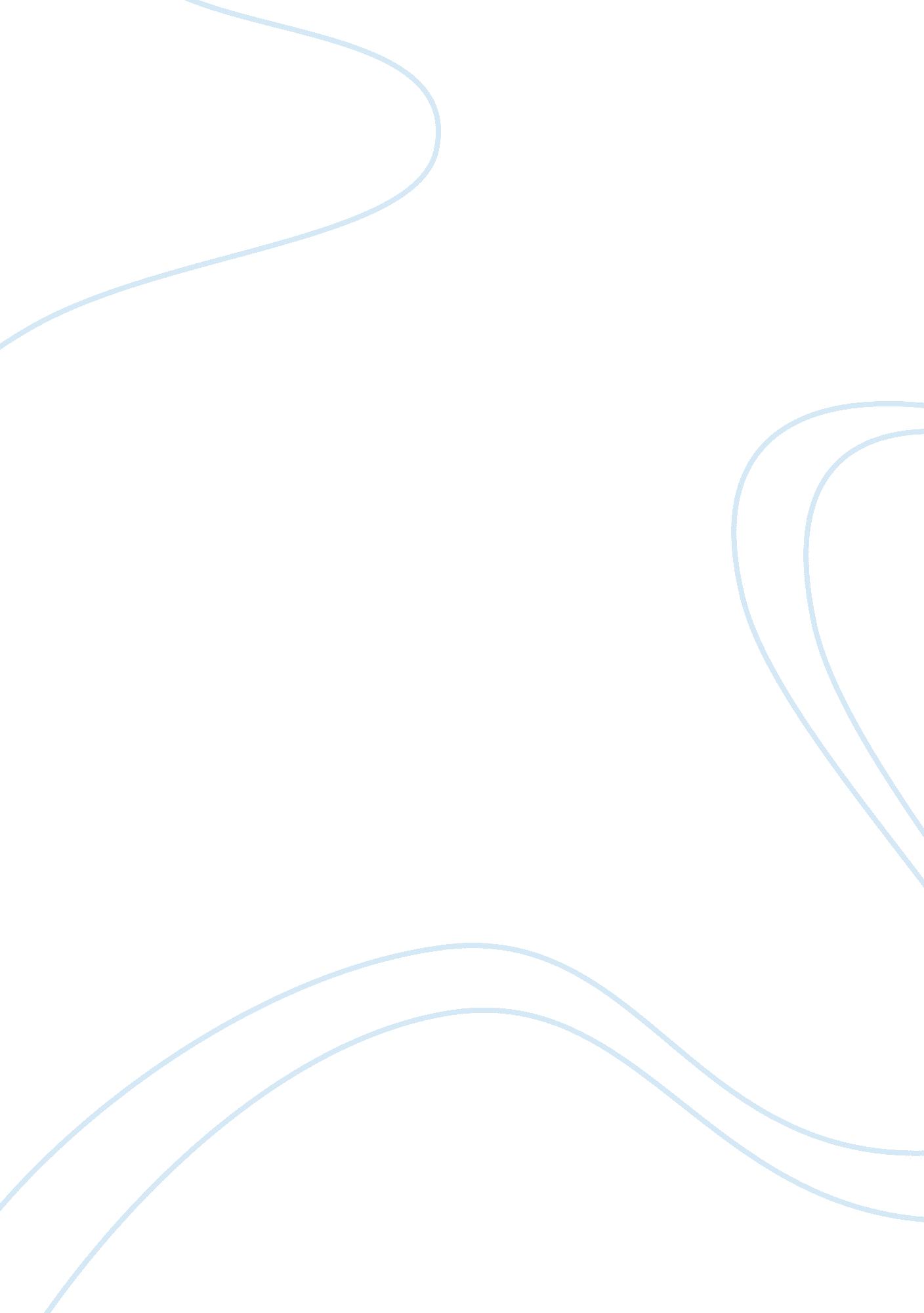 MulticulturalismLinguistics, English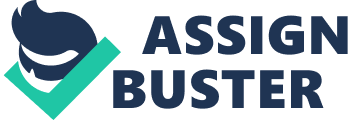 Lecturer October 3, Research Proposal Multiculturalism Introduction Multiculturalism or cultural pluralism is the situation where individuals with different cultures live in the same area. The idea of embracing different cultures is good to help people live in harmony. Understanding different cultures help people to accept and appreciate each other’s uniqueness instead of profiling different people on the basis of the cultures. Different cultures come with different races and this is important in the fight against racism which has been in the fore front in advocating for unity among different societies across the world. 
Reasons for doing the research 
Different people have addressed this topic but I have seen it important to address the topic and try to come with a remedy to ensure that people can embrace each other’s cultural diversity. This will also prevent cultural profiling which is common among different people in the society. 
Key Information and Literature 
On the bid to address the issue, many writers have tried to project ways in which people can take advantage of the situation without allowing the division to creep in. According to Clarence Page a contributor in the Chicago Tribune, the way the issue is being addressed in the United States has left more rifts rather than proposing a reconciling strategy. Mathew Lynch writing about multiculturalism in schools notes that it is important to teach students at an early age how to embrace each other’s diversity instead of profiling each other negatively based on their different cultures. He also adds that blending of the different cultures can be both a blessing and a curse according to the way that the issue will be addressed. Bafford adds that there is no harmonized American culture and so the people living there should show high levels of cultural tolerance. Responding to the issue of multiculturalism is the main issue as Valerie, an editor with the Los Angeles Times puts it. The education system should therefore address it to ensure that people embrace each other’s uniqueness and different cultural orientation. 
Conclusion 
The research will cover the topic in a different way to address the limitations of the previous researches and come up with a working model for the same. The research should also come up with recommendations and the relationship between multiculturalism and other social aspects that are evident in any given society. The leading question will be on ways to address multiculturalism. 
Paper Format 
Section 1: Reason for Choosing this Topic, Lines 5-6. 
Section 2: Key Information from the sources, Lines 7-13. 
Section 3: Possible Thesis for the final paper, Last Line. 
Section 4: Information to look for, Lines 5-13. 
Cited Works 
Bafford, Doug. Multiculturalism is no Enemy of Democracy, The Sun, June 7, 2013. Available at. 
Lynch, Mathew. The Call to Teach: Multicultural education. Available at. 
Page, Clarence. The Way to do Multiculturalism Right, Chicago Tribune, February 20, 2011. Available at. 
Zelnick, Valerie. Multiculturalism. Los Angeles Times. June 16, 1991. Available at. 